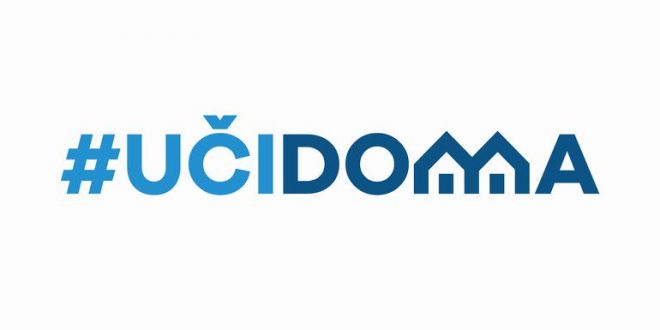 SEDMIČNI PLAN RADA PO PREDMETIMA ZA PERIOD 23.03.2020. – 27.03.2020.RAZRED I PREDMET: Priroda i društvo_____________   NASTAVNIK/CI: Marjana Nikolić, Zdravka Vreteničić, Erdemina Šabotić,                     Jelena Šćepanović, Aleksandra PetkovskiRAZRED I PREDMET: Priroda i društvo_____________   NASTAVNIK/CI: Marjana Nikolić, Zdravka Vreteničić, Erdemina Šabotić,                     Jelena Šćepanović, Aleksandra PetkovskiRAZRED I PREDMET: Priroda i društvo_____________   NASTAVNIK/CI: Marjana Nikolić, Zdravka Vreteničić, Erdemina Šabotić,                     Jelena Šćepanović, Aleksandra PetkovskiRAZRED I PREDMET: Priroda i društvo_____________   NASTAVNIK/CI: Marjana Nikolić, Zdravka Vreteničić, Erdemina Šabotić,                     Jelena Šćepanović, Aleksandra PetkovskiRAZRED I PREDMET: Priroda i društvo_____________   NASTAVNIK/CI: Marjana Nikolić, Zdravka Vreteničić, Erdemina Šabotić,                     Jelena Šćepanović, Aleksandra PetkovskiDANISHODIAKTIVNOSTISADRŽAJ/POJMOVINAČIN KOMUNIKACIJEPONEDELJAK23.03.2020.Navedu uslove za očuvanje zdravlja (fizičke vježbe, odmor, boravak u prirodi, lična higijena i higijena prostora)Učenje putem sajta
https://www.youtube.com/watch?v=IDQJINFWz98Lična higijena, fizička aktivnost;Viber grupa svakog odjeljenja sa nastavnikom, online sajtovi, YouTubeUTORAK24.03.2020.
-
-
-
-SRIJEDA25.03.2020.
-
-
-
-ČETVRTAK26.03.2020.Objasne promjene na biljkama i životinjama u skladu sa godišnjim dobom (domaće i divlje životinje), povezuju vrijeme i odgovarajuću aktivnostUčenje po zvuku
https://www.youtube.com/watch?v=YUGH4ya_lysProljeće, listanje, cvjetanje, vjesnici, proljećeUdžbenik, str. 46.Viber grupa svakog odjeljenja sa nastavnikom, online sajtovi, YouTube
PETAK27.03.2020.----POVRATNA INFORMACIJA U TOKU SEDMICE